Diocese of Erie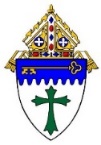 Faith Formation OfficePermanent Record Card			Parish: __________________________________________Pupil’s Name: ____________________________________	Date of Birth: _____________________Address: _________________________________________________________________________Telephone Number: __________________________	Alt. Number: ___________________________Elementary School: __________________________ 	High School: ___________________________Father’s Name: _____________________________ 	Religion: ______________________________Mother’s Name (Maiden): _____________________	Religion: ______________________________Special Remarks __________________________________________________________________Remarks _________________________________________________________________________ ________________________________________________________________________________Grade123456789101112YearDateChurchLocationBaptizedFirst CommunionConfirmationGradeYearAttitudeBehaviorCooperationEffortKnowledge of class materialParticipationHomeworkDays AbsentCatechist